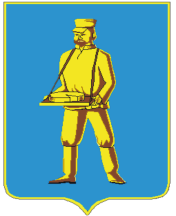 СОВЕТ ДЕПУТАТОВЛОТОШИНСКОГО МУНИЦИПАЛЬНОГО РАЙОНАМОСКОВСКОЙ ОБЛАСТИР Е Ш Е Н И Еот 15.11.2018  № 495/49Об  утверждении  перечня  имущества Детского оздоровительного лагеря  «Шошинский», закрепленного на праве хозяйственного ведения  за Государственным унитарны предприятием города Москвы «М.Прогресс», предлагаемого к передаче из собственности города Москвы в собственность Лотошинского муниципального  района Московской областиВ соответствии с постановлением Правительства РФ от 13.06.2006 № 374 «О перечнях документов, необходимых для принятия решения о передаче имущества из федеральной собственности в собственность субъекта Российской Федерации или муниципальную собственность, из собственности субъекта Российской Федерации в федеральную собственность или муниципальную собственность, из муниципальной собственности в федеральную собственность или собственность субъекта Российской Федерации», руководствуясь Уставом Лотошинского муниципального района Московской области, принимая во внимание письмо Московской области, в лице Министерства имущественных отношений Московской области от 13.09.2018 №13ИСХ-19492, Совет депутатов Лотошинского муниципального района Московской областир е ш и л: Утвердить перечень имущества Детского оздоровительного лагеря  «Шошинский», закрепленного на праве хозяйственного ведения за Государственным унитарным предприятием города Москвы «М.Прогресс», предлагаемого к передаче из собственности города Моквы в собственность Лотошинского муниципального района Московской области, согласно приложению к настоящему решению.Направить настоящее решение в Департамент города Москвы для подготовки проекта распоряжения Правительства Москвы о передаче имущества из собственности города Москвы в собственность Лотошинского муниципального района Московской области. Опубликовать настоящее решение в газете «Сельская новь» и разместить на официальном сайте www.лотошинье.рф.Председатель Совета депутатовЛотошинского муниципального района                                             В.В.МоляровГлава Лотошинскогомуниципального района				  	                    Е.Л. ДолгасоваВЕРНО:Разослать: депутатам – 15 экз., Комитету по управлению имуществом – 4 экз. (заверенных), Департаменту города Москвы - 2 экз. (заверенных), прокурору,  ГУП г.Москвы  «М.Прогресс» - 2 экз. (заверенных),,  газете «Сельская новь», юридическому отделу, в дело.                                                                                                                                Приложение                                                                                                                                                               к Решению  Совета депутатов                                                                                                                                                                              Лотошинского муниципального района                                                                                                                                              Московской области                                                                                                                                                    от 15.11.2018  № 495/49ПЕРЕЧЕНЬимущества, предлагаемого к передаче из собственности города Москвыв собственность Лотошинского муниципального районаМосковской области№п/пПолное наименование организацииАдрес места нахождения организации, ИНН организацииНаименование имуществаАдрес места нахождения имуществаИндивидуализирующие характеристики имущества1.Государственное унитарное предприятиегорода Москвы «М.Прогресс»107061, г.Москвы, ул. Преображенский вал, д.17,ИНН 7718016306Земельный участокМосковская область, Лотошинский р-н, западнее села МикулиноКадастровый номер 50:02:0010210:1, категория земель: земли особо охраняемых территорий и объектов, вид разрешенного использования: для летнего оздоровительного городка,общая площадь 86670 кв.м2.Государственное унитарное предприятиегорода Москвы «М.Прогресс»107061, г.Москвы, ул. Преображенский вал, д.17,ИНН 7718016306Здание административного корпуса,  литера Б,бМосковская область, Лотошинский р-н, Микулинский с.о., с. Микулино, ДОЛ "Шошинский"      Кадастровый номер 50:02:0000000:870,Общая площадь 244,5 кв.м3.Государственное унитарное предприятиегорода Москвы «М.Прогресс»107061, г.Москвы, ул. Преображенский вал, д.17,ИНН 7718016306Здание спального корпуса № 1, литера В,в,в1Московская область, Лотошинский р-н, Микулинский с.о., с. Микулино, ДОЛ "Шошинский"      Кадастровый номер 50:02:0000000:866, Общая площадь 167,5 кв.м4.Государственное унитарное предприятиегорода Москвы «М.Прогресс»107061, г.Москвы, ул. Преображенский вал, д.17,ИНН 7718016306Здание спального корпуса № 2, литера Н,н,н 1Московская область, Лотошинский р-н, Микулинский с.о., с. Микулино, ДОЛ "Шошинский"      Кадастровый номер 50:02:0000000:872 общая площадь 168,2 кв.м5.Государственное унитарное предприятиегорода Москвы «М.Прогресс»107061, г.Москвы, ул. Преображенский вал, д.17,ИНН 7718016306Здание спального корпуса № 3, литера И,и,и1Московская область, Лотошинский р-н, Микулинский с.о., с. Микулино, ДОЛ "Шошинский"      Кадастровый номер 50:02:0000000:875, общая площадь 168,5 кв.м6.Государственное унитарное предприятиегорода Москвы «М.Прогресс»107061, г.Москвы, ул. Преображенский вал, д.17,ИНН 7718016306Здание спального  корпуса № 4, литера Е, е, е1 Московская область, Лотошинский р-н, Микулинский с.о., с. Микулино, ДОЛ "Шошинский"      Кадастровый номер 50:02:0000000:871,Общая площадь 167,8 кв.м7.Государственное унитарное предприятиегорода Москвы «М.Прогресс»107061, г.Москвы, ул. Преображенский вал, д.17,ИНН 7718016306Здание столовой, литера Ж, ж, ж1Московская область, Лотошинский р-н, Микулинский с.о., с. Микулино, ДОЛ "Шошинский"      Кадастровый номер 50:02:0000000:863, Общая площадь 244,7 кв.м8.Государственное унитарное предприятиегорода Москвы «М.Прогресс»107061, г.Москвы, ул. Преображенский вал, д.17,ИНН 7718016306Здание изолятора, литера ГМосковская область, Лотошинский р-н, Микулинский с.о., с. Микулино, ДОЛ "Шошинский"      Кадастровый номер 50:02:0000000:7597 общая площадь 67,9 кв.м9.Государственное унитарное предприятиегорода Москвы «М.Прогресс»107061, г.Москвы, ул. Преображенский вал, д.17,ИНН 7718016306Здание душевого павильона с прачечной, литера КМосковская область, Лотошинский р-н, Микулинский с.о., с. Микулино, ДОЛ "Шошинский"      Кадастровый номер 50:02:0000000:879, общая площадь 93,9 кв.м10.Государственное унитарное предприятиегорода Москвы «М.Прогресс»107061, г.Москвы, ул. Преображенский вал, д.17,ИНН 7718016306Здание клуба, литера Л,Л1,лМосковская область, Лотошинский р-н, Микулинский с.о., с. Микулино, ДОЛ "Шошинский"      Кадастровый номер 50:02:0000000:865,Общая площадь 278,2 кв.м11.Государственное унитарное предприятиегорода Москвы «М.Прогресс»107061, г.Москвы, ул. Преображенский вал, д.17,ИНН 7718016306ТрансформаторнаяМосковская область, Лотошинский р-н, Микулинский с.о., с. Микулино, ДОЛ "Шошинский"      Кадастровый номер 50:02:0000000:878, Общая площадь 9,7 кв.м12.Государственное унитарное предприятиегорода Москвы «М.Прогресс»107061, г.Москвы, ул. Преображенский вал, д.17,ИНН 7718016306Здание хозяйственного корпуса, литера П,п,п1Московская область, Лотошинский р-н, Микулинский с.о., с. Микулино, ДОЛ "Шошинский"      Кадастровый номер 50:02:0000000:867 общая площадь 113,8 кв.м13.Государственное унитарное предприятиегорода Москвы «М.Прогресс»107061, г.Москвы, ул. Преображенский вал, д.17,ИНН 7718016306Здание спального корпуса №2 детского сада, литера С,с,с1,с2Московская область, Лотошинский р-н, Микулинский с.о., с. Микулино, ДОЛ "Шошинский"      Кадастровый номер 50:02:0000000:864, общая площадь 231,1 кв.м14.Государственное унитарное предприятиегорода Москвы «М.Прогресс»107061, г.Москвы, ул. Преображенский вал, д.17,ИНН 7718016306Здание общежития для персонала, литера РМосковская область, Лотошинский р-н, Микулинский с.о., с. Микулино, ДОЛ "Шошинский"      Кадастровый номер 50:02:0000000:880, общая площадь 114,7 кв.м15.Государственное унитарное предприятиегорода Москвы «М.Прогресс»107061, г.Москвы, ул. Преображенский вал, д.17,ИНН 7718016306Водонапорная башня, литера IМосковская область, Лотошинский р-н, Микулинский с.о., с. Микулино, ДОЛ "Шошинский"      Кадастровый номер 50:02:0000000:873,Общая площадь 12,9 кв.м16.Государственное унитарное предприятиегорода Москвы «М.Прогресс»107061, г.Москвы, ул. Преображенский вал, д.17,ИНН 7718016306Станция насосная над артезианской скважинойМосковская область, Лотошинский р-н, Микулинский с.о., с. Микулино, ДОЛ "Шошинский"      Кадастровый номер 50:02:0000000:874, Общая площадь 11,8 кв.м17.Государственное унитарное предприятиегорода Москвы «М.Прогресс»107061, г.Москвы, ул. Преображенский вал, д.17,ИНН 7718016306Здание дома сторожаМосковская область, Лотошинский р-н, Микулинский с.о., с. Микулино, ДОЛ "Шошинский"      Кадастровый номер 50:02:0000000:539, общая площадь 35,1 кв.м